 Systematic Review Protocol for Animal Intervention Studies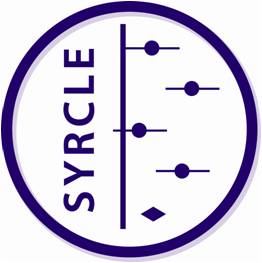 Format by SYRCLE (www.syrcle.nl)Version 2.0 (December 2014) Systematic Review Protocol for Animal Intervention StudiesFormat by SYRCLE (www.syrcle.nl)Version 2.0 (December 2014) Systematic Review Protocol for Animal Intervention StudiesFormat by SYRCLE (www.syrcle.nl)Version 2.0 (December 2014) Systematic Review Protocol for Animal Intervention StudiesFormat by SYRCLE (www.syrcle.nl)Version 2.0 (December 2014) Systematic Review Protocol for Animal Intervention StudiesFormat by SYRCLE (www.syrcle.nl)Version 2.0 (December 2014)Item #Section/Subsection/ItemDescriptionDescriptionCheck for approvalA. General A. General A. General A. General 1.Title of the review2.Authors (names, affiliations, contributions)3.Other contributors (names, affiliations, contributions)4.Contact person + e-mail address5.Funding sources/sponsors6.Conflicts of interest7.Date and location of protocol registration8.Registration number (if applicable)9.Stage of review at time of registrationB. ObjectivesB. ObjectivesB. ObjectivesB. ObjectivesBackgroundBackgroundBackgroundBackground10.What is already known about this disease/model/intervention? Why is it important to do this review?Research questionResearch questionResearch questionResearch question11.Specify the disease/health problem of interest12.Specify the  population/species studied13.Specify the intervention/exposure14.Specify the control population15.Specify the outcome measures16.State your research question (based on items 11-15)C. MethodsC. MethodsC. MethodsC. MethodsSearch and study identificationSearch and study identificationSearch and study identificationSearch and study identification17.Identify literature databases to search (e.g. Pubmed, Embase, Web of science)□MEDLINE via PubMed       □Web of Science     □SCOPUS                               □EMBASE        □Other, namely:           □Specific journal(s), namely: □MEDLINE via PubMed       □Web of Science     □SCOPUS                               □EMBASE        □Other, namely:           □Specific journal(s), namely: 18.Define electronic search strategies (e.g. use the step by step search guide15 and animal search filters20, 21)When available, please add a supplementary file containing your search strategy: [insert file name]When available, please add a supplementary file containing your search strategy: [insert file name]19.Identify other sources for study identification □Reference lists of included studies           □Books □Reference lists of relevant reviews□Conference proceedings, namely:□Contacting authors/ organisations, namely:□Other, namely:□Reference lists of included studies           □Books □Reference lists of relevant reviews□Conference proceedings, namely:□Contacting authors/ organisations, namely:□Other, namely:20.Define search strategy for these other sourcesStudy selectionStudy selectionStudy selectionStudy selection21.Define screening phases (e.g. pre-screening based on title/abstract, full text screening, both)22.Specify (a) the number of reviewers per screening phase and (b) how discrepancies will be resolvedDefine all inclusion and exclusion criteria based on:Define all inclusion and exclusion criteria based on:Define all inclusion and exclusion criteria based on:Define all inclusion and exclusion criteria based on:23.Type of study (design)Inclusion criteria:Exclusion criteria:Inclusion criteria:Exclusion criteria:24.Type of animals/population (e.g. age, gender, disease model)Inclusion criteria:Exclusion criteria:Inclusion criteria:Exclusion criteria:25.Type of intervention (e.g. dosage,  timing, frequency)Inclusion criteria:Exclusion criteria:Inclusion criteria:Exclusion criteria:26.Outcome measuresInclusion criteria:Exclusion criteria:Inclusion criteria:Exclusion criteria:27.Language restrictionsInclusion criteria:Exclusion criteria:Inclusion criteria:Exclusion criteria:28.Publication date restrictionsInclusion criteria:Exclusion criteria:Inclusion criteria:Exclusion criteria:29.OtherInclusion criteria:Exclusion criteria:Inclusion criteria:Exclusion criteria:30.Sort and prioritize your exclusion criteria per selection phaseSelection phase: 1.2.etc.Selection phase:1.2.etc.Selection phase: 1.2.etc.Selection phase:1.2.etc.Study characteristics to be extracted (for assessment of external validity, reporting quality)Study characteristics to be extracted (for assessment of external validity, reporting quality)Study characteristics to be extracted (for assessment of external validity, reporting quality)Study characteristics to be extracted (for assessment of external validity, reporting quality)31.Study ID (e.g. authors, year)32.Study design characteristics (e.g. experimental groups, number of animals)33.Animal model characteristics (e.g. species, gender, disease induction)34.Intervention characteristics (e.g. intervention, timing, duration)35.Outcome measures36.Other (e.g. drop-outs)Assessment risk of bias (internal validity) or study qualityAssessment risk of bias (internal validity) or study qualityAssessment risk of bias (internal validity) or study qualityAssessment risk of bias (internal validity) or study quality37.Specify (a) the number of reviewers assessing the risk of bias/study quality in each study and (b) how discrepancies will be resolved38.Define criteria to assess (a) the internal validity  of included studies (e.g. selection, performance, detection and attrition bias) and/or (b) other study quality measures (e.g. reporting quality, power)□By use of SYRCLE's Risk of Bias tool4 □By use of SYRCLE’s Risk of Bias tool, adapted as follows:  □By use of CAMARADES' study quality checklist, e.g 22 □By use of CAMARADES' study quality checklist, adapted as follows:  □Other criteria, namely:□By use of SYRCLE's Risk of Bias tool4 □By use of SYRCLE’s Risk of Bias tool, adapted as follows:  □By use of CAMARADES' study quality checklist, e.g 22 □By use of CAMARADES' study quality checklist, adapted as follows:  □Other criteria, namely:Collection of outcome dataCollection of outcome dataCollection of outcome dataCollection of outcome data39.For each outcome measure, define the type of data to be extracted (e.g. continuous/dichotomous, unit of measurement)40.Methods for data extraction/retrieval (e.g. first extraction from graphs using a digital screen ruler, then contacting authors)41.Specify (a) the number of reviewers extracting data and (b) how discrepancies will be resolvedData analysis/synthesisData analysis/synthesisData analysis/synthesisData analysis/synthesis42.Specify (per outcome measure) how you are planning to combine/compare the data (e.g. descriptive summary, meta-analysis)43.Specify (per outcome measure) how it will be decided whether a meta-analysis will be performedIf a meta-analysis seems feasible/sensible, specify (for each outcome measure):If a meta-analysis seems feasible/sensible, specify (for each outcome measure):If a meta-analysis seems feasible/sensible, specify (for each outcome measure):If a meta-analysis seems feasible/sensible, specify (for each outcome measure):44.The effect measure to be used (e.g. mean difference, standardized mean difference, risk ratio, odds ratio)45.The statistical model of analysis (e.g. random or fixed effects model)46.The statistical methods to assess heterogeneity (e.g. I2, Q)47.Which study characteristics will be examined as potential source of heterogeneity (subgroup analysis)48.Any sensitivity analyses you propose to perform49.Other details meta-analysis (e.g. correction for multiple testing, correction for multiple use of control group)50.The method for assessment of publication biasFinal approval by (names, affiliations): Final approval by (names, affiliations): Date: Date: 